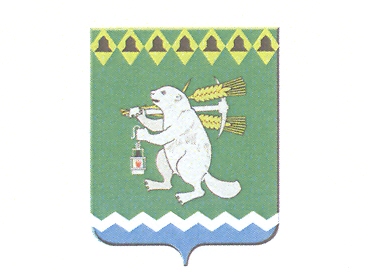 Дума Артемовского городского округа22  заседание        РЕШЕНИЕОт  26.06.2008                                                                                  № 393 «О квалификационных требованиях для замещения должностей муниципальной службы в Артемовском городском округе»Рассмотрев представление главы Артемовского городского округа, в соответствии со статьей 8 Закона Свердловской области от 29 октября 2007 года № 136-ОЗ «Об особенностях муниципальной службы на территории Свердловской области», статьями 23 и 42 Устава Артемовского городского округаДума Артемовского городского округаРЕШИЛА:1. Установить квалификационные требования для замещения должностей муниципальной службы в Артемовском городском округе (Приложение).2. Считать утратившим силу решение Думы Артемовского городского округа от 26.01.2006 № 636 «О квалификационных требованиях к муниципальным должностям муниципальной службы Артемовского городского округа».2. Данное решение опубликовать в газете «Артемовский рабочий».3. Контроль за исполнением данного решения возложить на постоянную комиссию по вопросам местного самоуправления,  нормотворчеству  и регламенту (Шарафиев А.М.).Глава Артемовского городского округа                                   Ю.Н.МанякинПредседатель Думы Артемовского городского округа						         О.Б.КузнецоваРоссийская ФедерацияСвердловская областьАртемовский городской округ Дума Артемовского городского округа__________заседание Решение от  ________2008 г.		                                                     №____  О квалификационных требованиях для замещения  должностей муниципальной службы в Артемовском городском округеРассмотрев представление главы Артемовского городского округа, в соответствии  со статьей 8 Закона Свердловской области от 29.10.2007 года№ 136-ОЗ «Об особенностях муниципальной службы на территории Свердловской области», статьями 23 и 42 Устава Артемовского городского округа Дума Артемовского городского округа РЕШИЛА:1. Установить квалификационные требования для замещения должностей муниципальной службы в Артемовском городском округе  (Приложение 1).2. Считать утратившим силу Решение Думы Артемовского городского округа от 26.01.2006 года № 636 «О квалификационных требованиях к муниципальным  должностям муниципальной службы Артемовского городского округа».3. Данное решение опубликовать в газете «Артемовский рабочий».4. Контроль за исполнением данного решения возложить на председателя постоянной комиссии Думы Артемовского городского округа по местному самоуправлению и нормотворчеству (Шарафиев А.М.).Председатель ДумыАртемовского городского округа                                                  О.Б.КузнецоваПриложение к решению ДумыАртемовского городского округаот 26.06.2008 № 393КВАЛИФИКАЦИОННЫЕ ТРЕБОВАНИЯДЛЯ ЗАМЕЩЕНИЯ ДОЛЖНОСТЕЙ МУНИЦИПАЛЬНОЙ СЛУЖБЫ В АРТЕМОВСКОМ ГОРОДСКОМ ОКРУГЕ1. Квалификационные требования к уровню профессионального образования, стажу муниципальной службы и (или) государственной службы либо стажу работы по специальности, профессиональным знаниям и навыкам, необходимым для исполнения должностных обязанностей, устанавливаются на основе типовых квалификационных требований для замещения должностей муниципальной службы, которые определяются Законом Свердловской области от 29 октября 2007 года № 136-ОЗ «Об особенностях муниципальной службы на территории Свердловской области» в соответствии с классификацией должностей муниципальной службы и в зависимости от численности населения муниципального образования.2. Квалификационные требования к должностям муниципальной службы, учреждаемым в органах местного самоуправления Артемовского городского округа для обеспечения исполнения их полномочий, относящимся к высшим должностям:1)  наличие стажа муниципальной службы и (или) государственной службы не менее шести лет либо стажа работы по специальности не менее семи лет;2)  высшее профессиональное образование;3) знание Конституции Российской Федерации, федеральных законов, иных нормативных правовых актов Российской Федерации, Устава Свердловской области и законов Свердловской области, иных нормативных правовых актов Свердловской области, принимаемых Губернатором Свердловской области и Правительством Свердловской области, Устава Артемовского городского округа  и муниципальных правовых актов муниципального образования в соответствующей сфере деятельности органов местного самоуправления.3. Квалификационные требования к должностям муниципальной службы, учреждаемым в органах местного самоуправления Артемовского городского округа для обеспечения исполнения их полномочий, относящимся к главным должностям:1) наличие стажа муниципальной службы и (или) государственной службы не менее четырех лет либо стажа работы по специальности не менее пяти лет;2) высшее профессиональное образование;3) знание Конституции Российской Федерации, федеральных законов, иных нормативных правовых актов Российской Федерации, Устава Свердловской области и законов Свердловской области, иных нормативных правовых актов Свердловской области, принимаемых Губернатором Свердловской области и Правительством Свердловской области, Устава Артемовского городского округа  и муниципальных правовых актов муниципального образования в соответствующей сфере деятельности органов местного самоуправления.4. Квалификационные требования к должностям муниципальной службы, учреждаемым в органах местного самоуправления Артемовского городского округа для обеспечения исполнения их полномочий, относящимся к ведущим должностям:1) наличие стажа муниципальной службы и (или) государственной службы не менее двух лет либо стажа работы по специальности не менее четырех лет;2) высшее профессиональное образование;3) знание Конституции Российской Федерации, федеральных законов, иных нормативных правовых актов Российской Федерации, Устава Свердловской области и законов Свердловской области, иных нормативных правовых актов Свердловской области, принимаемых Губернатором Свердловской области и Правительством Свердловской области, Устава Артемовского городского округа  и муниципальных правовых актов муниципального образования в соответствующей сфере деятельности органов местного самоуправления.5. Квалификационные требования к должностям муниципальной службы, учреждаемым в органах местного самоуправления Артемовского городского округа для обеспечения исполнения их полномочий, относящимся к старшим должностям:1)  наличие стажа работы по специальности не менее трех лет;2) высшее профессиональное образование;3) знание Конституции Российской Федерации, федеральных законов, иных нормативных правовых актов Российской Федерации, Устава Свердловской области и законов Свердловской области, иных нормативных правовых актов Свердловской области, принимаемых Губернатором Свердловской области и Правительством Свердловской области, Устава Артемовского городского округа  и муниципальных правовых актов муниципального образования в соответствующей сфере деятельности органов местного самоуправления.6. Квалификационные требования к должностям муниципальной службы, учреждаемым в органах местного самоуправления Артемовского городского округа для обеспечения исполнения их полномочий, относящимся к младшим должностям:1)  наличие среднего профессионального образования, соответст-вующего направлению деятельности;2) знание Конституции Российской Федерации, Устава Свердловской области и Устава Артемовского городского округа.